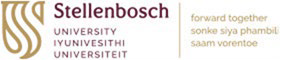 HEALTH RESEARCH ETHICS COMMITTEE 1 (HREC 1)Vice ChairSecretaryEx officio membersGeneral membersHREC1 Membership 2024	April 2024Chair1.Marilize Burger, PhDDivision of Orthopedic Surgery, Dept. of Surgical Sciences, FMHS, SU2.Cedric Werely, PhDDivision of Molecular Biology & Human Genetics, Dept of Biomedical Sciences, FMHS, SU.3.Rose Richards, PhDResearch and Writing Lab, SU Language Centre4.Melody Shana, BSc, PGDip Health Research Ethics, MPhil Applied Ethics(Bioethics)Health Research Ethics Office, Division of Research Internationalisation Development & Support, FMHS, SU.5.Charmaine Khumalo, BSc Hons Medical Microbiology, MSc Bioethics & Health LawHealth Research Ethics Office, Division of Research Internationalisation Development & Support, FMHS, SU.7.Du Plessis Stefan, PhD MBChB, MEngSc (Biomedical), PhD (Psychiatry) Department of Psychiatry, Faculty of Medicine, and Health Sciences8.Alrese Cloete, MBChB, MMed (O&G)FCOG (SA)Department of Obstetrics & Gynaecology, FMHS, SU.9.Shaun Barnabas, MBChB, ACLS, PLS, DCH, FC PaedChildren’s Infectious Diseases Clinical Research Unit/ Family Clinical Research Unit (FAMCRU/KIDCRU), Dept of Paediatrics and Child Health, FMHS, SU.10.Yolandi Brink, MSc, BSc, PhDDivision of Physiotherapy, Dept of Health and Rehabilitation Sciences, FMHS, SU.11.Ursula Botha , MBChB, MMed (Psych) PhDDepartment of Psychiatry, FMHS, SU.12.Simone Piovesan, MBChB,DA,FCA   Department of Anaesthesiology and Critical Care, FMHS, SU.13.Moleen Dzikiti, Msc, PhDDivision of Epidemiology and Biostatistics, Dept of Global Health, FMHS, SU14.Jerusha Naidoo, LLBDivision for Information Governance, SU15.Pedro Fernandez, BSc Hons(Biochemistry), PhD (Med Sci.Genetics)Division of Urology, Dept of Surgical Sciences, FMHS, SU16.Ms Siphokazi KhonkwaneMr Godfrey Tabata   Community Members17.Anusha Lachman, MBchB, MMed, PhDDepartment of Psychiatry, FMHS, SU.18.Rhoda Meyer, PhDCentre for Health Professions Education, Stellenbosch University. FMHS19.Mark Tomlinson, BA, MA ClinicalPsychology , PhDInstitute for Life Course Health Research, Dept of Global Health, FMHS, SU.20.Jeannine Nicol Uwimana, PhDCentre for Evidence-based Health Care, Division Epidemiology and Biostatics,Dept of Global Health, FMHS, SU.21.Lizelle van Wyk, MBChB, MMed (Paed)Department of Paediatrics and Child Health, Stellenbosch University. FMHS, SU22.Georgina Spies, PhDDepartment of Psychiatry, Faculty of Medicine and Health Science, SU23.Munya Saruchera PhDAfrican Centre for HIV/Aids Management, SU24.Wademan Dillon PhDBiomedical Science, Faculty of Medicine and Health Sciences, SU25.Zara Trafford PhDDepartment of Global Health, Faculty of Medicine and Health Sciences, SU